NOM : 		Date : 	/	/	PRENOM : 		CLASSE :		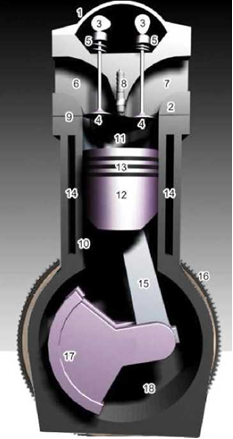 1ère Etape : Identifier les différents composants du moteur thermique essence par leur numéro2ème Etape : Entourer les numéros des éléments mobiles du moteur 3ème Etape : Nommer pour chaque vue le temps du cycle de fonctionnement du moteur thermique essence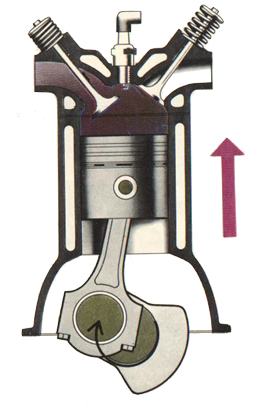 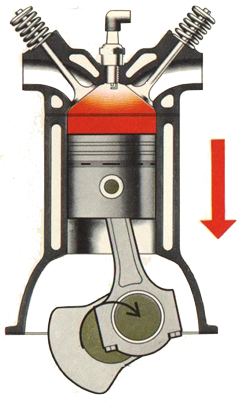 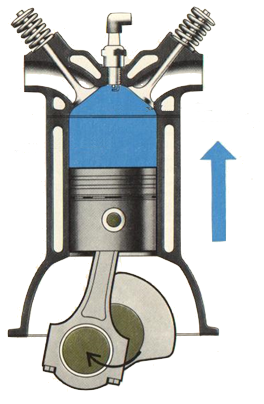 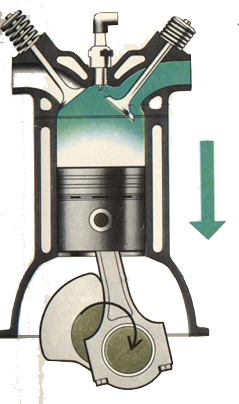 4ème Etape : Numéroter les 4 temps du cycle selon leur ordre chronologique5ème Etape : Compléter la légende sur la vue AfinEVALUATION DES CONNAISSANCESEVALUATION DES CONNAISSANCESEVALUATION DES CONNAISSANCESMOTORISATIONMOTORISATION2nd BAC PRO Famille des MétiersMaintenance Matériels et VéhiculesCOMPOSANTS DU MOTEUR 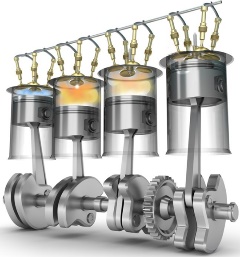 COMPOSANTS DU MOTEUR Durée : 0.5 HPrésentation de la situation :La connaissance des composants du moteur thermique et son cycle de fonctionnement à 4 temps est indispensable pour des interventions futures de maintenance et de diagnostic.Présentation de la situation :La connaissance des composants du moteur thermique et son cycle de fonctionnement à 4 temps est indispensable pour des interventions futures de maintenance et de diagnostic.Objectif principal :	Identifier les phases de fonctionnement du moteur thermiqueObjectif principal :	Identifier les phases de fonctionnement du moteur thermiqueObjectif principal :	Identifier les phases de fonctionnement du moteur thermiqueObjectifs intermédiaires :	Auto-Evaluation :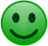 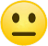 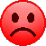 Validation ProfIdentifier les différents composants du moteurIdentifier les phases du cycle à 4 tempsIdentifier les différents composants du moteurIdentifier les phases du cycle à 4 tempsCompétences mobilisées :	CC1.2 Collecter les données techniques et règlementaires	Compétences mobilisées :	CC1.2 Collecter les données techniques et règlementaires	Compétences mobilisées :	CC1.2 Collecter les données techniques et règlementaires	Compétences mobilisées :	CC1.2 Collecter les données techniques et règlementaires	Compétences mobilisées :	CC1.2 Collecter les données techniques et règlementaires	N°ComposantsN°ComposantsCulasseBougie d’allumagePistonCouvre culasseRessort de soupapeConduit d’admissionCarter inférieurChemise ou cylindreArbres à camesVilebrequinSegmentsBielleChambre à combustionSoupapesConduit d’échappementJoint de culasseVolant moteurChambre de refroidissement